Couvercle d'aération pour tuyau LDR 180Unité de conditionnement : 1 pièceGamme: K
Numéro de référence : 0018.0337Fabricant : MAICO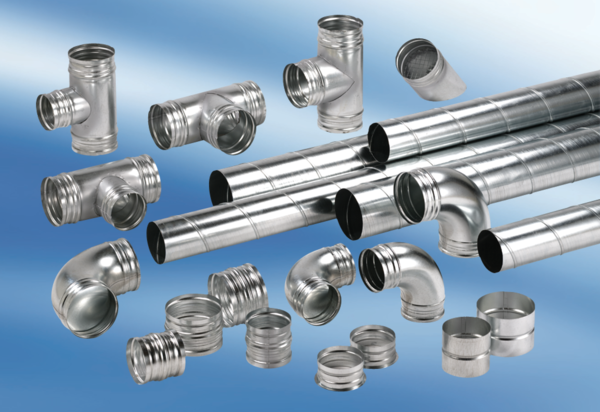 